Supplementary Materials forImpacts of regional climate on the COVID-19 pandemicMinneng Wen, Liyuan ChenCorrespondence to: chenliyuan@pku.edu.cnThis PDF file includes:Figure S1 to S3Tables S1 to S4Captions for Data S1 Other Supplementary Materials for this manuscript include the following: Data S1. The COVID-19 pandemic and climate data for 194 epidemic regions in 116 countries and territories.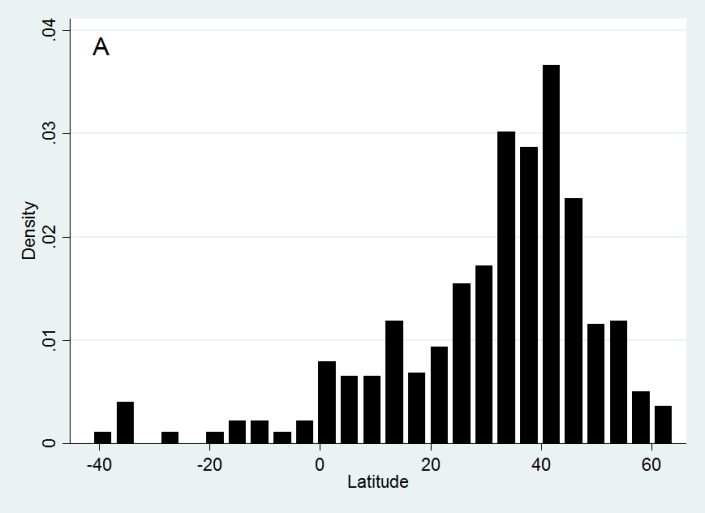 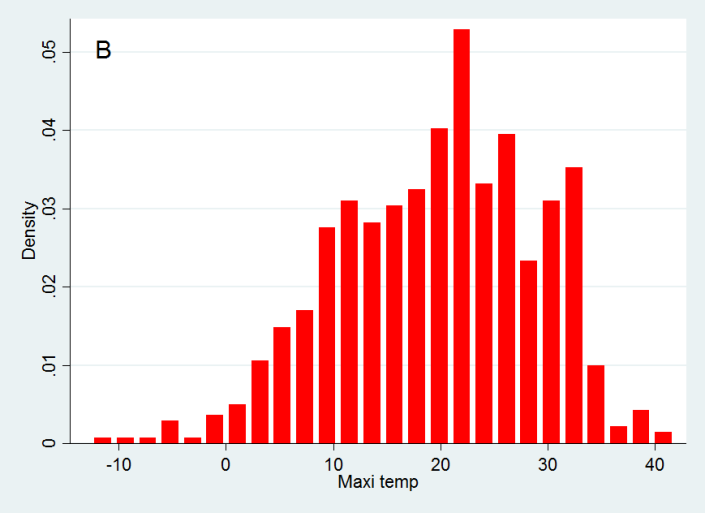 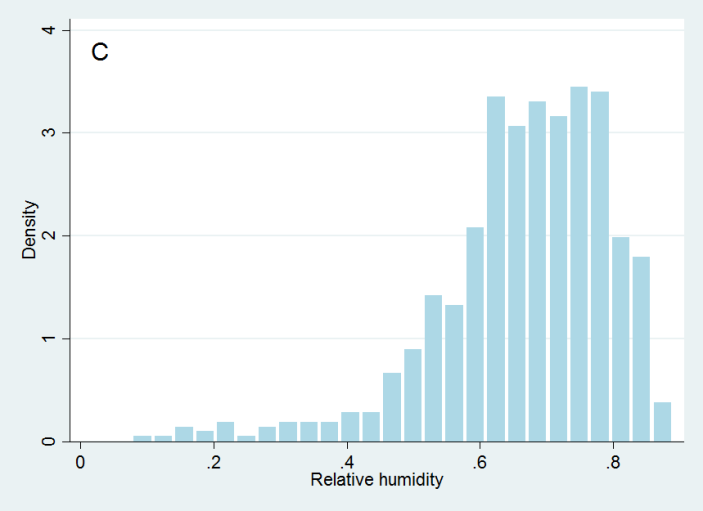 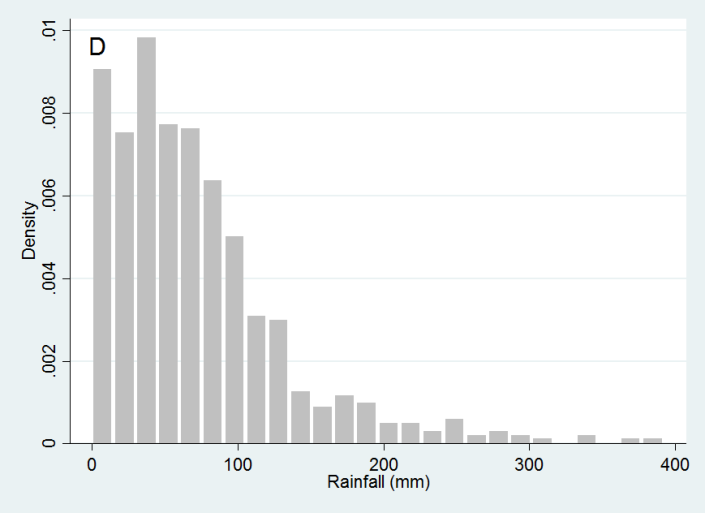 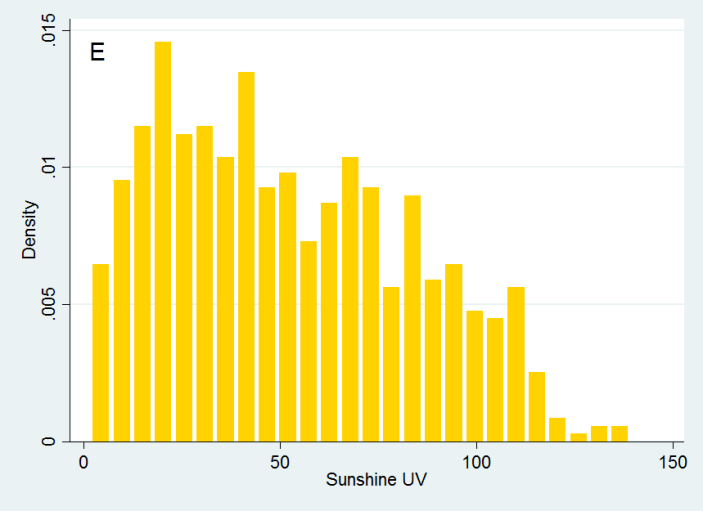 Figure S1. Histograms of absolute latitude, maximum temperature, relative humidity, rainfall, and sunshine UV.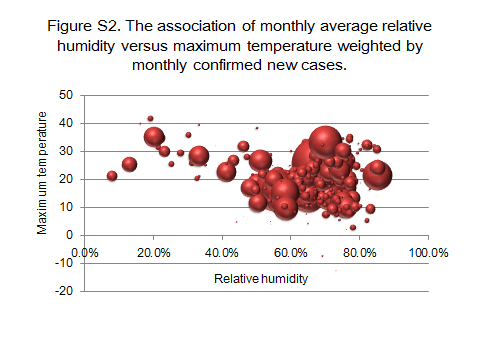 Figure S2. Bubble chart plotted between the maximum temperature and the relative humidity weighted by the number of monthly confirmed new cases. 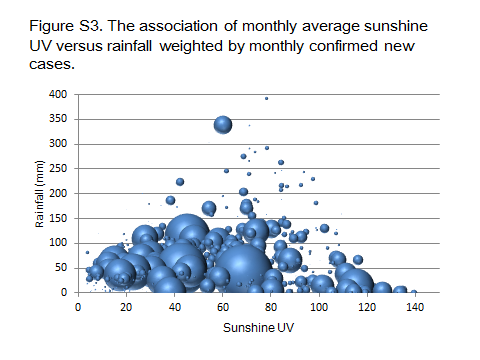 Figure S3. Bubble chart plotted between the sunshine UV and the rainfall weighted by the number of monthly confirmed new cases. Table S1. Monthly distribution of confirmed new cases and deaths of the COVID-19 pandemic in the northern hemisphere (NH) and the southern hemisphere (SH). Table S2. Total confirmed COVID-19 cases and deaths in different climate regions. Tmax: maximum temperature. RH: relative humidity.Table S3. Case-weighted means of climate data of central cities in COVID-19 epidemic regions. The means of absolute latitude, maximum temperature, relative humidity, rainfall, and sunshine UV are weighted by the number of monthly confirmed new cases. Table S4. Correlation between the COVID-19 pandemic and the climate of epicenters. The variables including the number of monthly confirmed new cases and deaths, absolute latitude, maximum temperature (Tmax), relative humidity (RH), and sunshine UV. The number of monthly confirmed new cases and deaths were transformed by natural logarithm (ln).Data S1. (separate file)COVID-19 pandemic and climate data for 194 epidemic regions in 116 countries and territories.New casesNew deathsCase mortality Dec 20192700%Jan 2020118142602.2%Feb 20207565140035.29%Mar 2020753754375004.97%Apr 202023511791895848.06%May 202027941181380624.94%Northern hemisphereDec 2019-Winter2700%Jan 2020-Winter118022602.2%Feb 2020-Winter7563840035.29%Mar 2020-Spring740682371215.01%Apr 2020-Spring22273161823238.19%May 2020-Spring22524281109264.92%Subtotal53078933346336.30%Southern hemisphereDec 2019-Summer000%Jan 2020-Summer1200%Feb 2020-Summer1300%Mar 2020-Autumn138273792.74%Apr 2020-Autumn12310872615.90%May 2020-Autumn541691271365.01%Subtotal678651347765.12%Climate regionsTotal casesProportionTotal deathsCase mortalityTropical112917118.86%405563.60%Tropical rainforest1376212.30%34522.51%Tropical semiarid/grasslands5186278.66%291325.62%Tropical monsoon/wet and dry2388003.99%64512.70%Tropical desert2341233.91%15210.65%Subtropical240269440.13%1648986.86%Humid subtropical climate146245024.43%1066627.29%Mediterranean climate64599310.79%428656.64%Subtropical highland1855373.10%143267.72%Subtropical desert1768492.95%55573.14%Temperate245467841.00%1638216.67%Humid continental135173022.58%542754.02%Temperate marine88017314.70%10190711.58%Temperate semiarid/grasslands1541712.58%31192.02%Subarctic4690.01%81.71%Temperature-groupHot region-month (Tmax≥20°C)275787546.1%1290944.68%Cold region-month (Tmax<20°C)322866953.9%2403157.44%Humidity-groupHumid region-month (RH≥60%)419502470.1%2662256.35%Arid region-month (RH<60%)179151929.9%1031845.76%Rain-groupRainy region-month (rainfall≥40mm/month)421741170.4%3010447.14%Rainless region-month (rainfall<40mm/month)176913329.6%683653.86%UV-groupSunny region-month (sunshine UV≥50/day)266923544.6%1237774.64%Cloudy region-month (sunshine UV<50/day)331730955.4%2456327.40%Total5986544100%3694096.17%Maximum temperature(℃)Absolute latitude (°)Sunshine UVRelative humidity (%)Rainfall (mm)2019Dec10.83113.274262020Jan8.283114.574.820.72020Feb9.831.918.974.155.12020Mar13.542.426.565.563.12020Apr18.339.746.462.568.22020May24.732.868.063.159.7Total20.536.753.563.363.4RRR2R2ln (new cases)ln (new deaths)ln (new cases)ln (new deaths)All regions Absolute latitude0.1220.2270.0149 0.0515 Maximum temperature0.1400.0700.0196 0.0049 Relative humidity-0.117-0.1450.0137 0.0210 Monthly rainfall 0.050-0.0120.0025 0.0001 Daily sunshine UV0.1460.0380.0213 0.0014 Hot region-months (Tmax≥20°C)　Hot region-months (Tmax≥20°C)　Hot region-months (Tmax≥20°C)　Hot region-months (Tmax≥20°C)　Hot region-months (Tmax≥20°C)　Absolute latitude0.1600.3660.0256 0.1340 Maximum temperature0.001-0.2100.0000 0.0441 Relative humidity-0.171-0.2190.0292 0.0480 Monthly rainfall -0.046-0.1060.0021 0.0112 Daily sunshine UV0.142-0.0920.0202 0.0085 Cold region-months (Tmax<20°C)Cold region-months (Tmax<20°C)Cold region-months (Tmax<20°C)Cold region-months (Tmax<20°C)Cold region-months (Tmax<20°C)Absolute latitude0.2300.2430.0529 0.0590 Maximum temperature0.3410.3550.1163 0.1260 Relative humidity-0.031-0.0400.0010 0.0016 Monthly rainfall 0.2570.1810.0660 0.0328 Daily sunshine UV0.2580.2180.0666 0.0475 Humid region-months (RH≥60%)　Humid region-months (RH≥60%)　Humid region-months (RH≥60%)　Humid region-months (RH≥60%)　Humid region-months (RH≥60%)　Absolute latitude0.1600.2520.0256 0.0635 Maximum temperature0.0800.0200.0064 0.0004 Relative humidity-0.209-0.1900.0437 0.0361 Monthly rainfall 0.001-0.0460.0000 0.0021 Daily sunshine UV0.103-0.0110.0106 0.0001 Arid region-months (RH<60%)　Arid region-months (RH<60%)　Arid region-months (RH<60%)　Arid region-months (RH<60%)　Arid region-months (RH<60%)　Absolute latitude-0.0410.0920.0017 0.0085 Maximum temperature0.2930.2050.0858 0.0420 Relative humidity-0.126-0.0960.0159 0.0092 Monthly rainfall 0.2810.2320.0790 0.0538 Daily sunshine UV0.2640.1480.0697 0.0219 Rainy region-months (≥40mm/month)Rainy region-months (≥40mm/month)Rainy region-months (≥40mm/month)Rainy region-months (≥40mm/month)Rainy region-months (≥40mm/month)Absolute latitude0.1980.3010.039 0.091 Maximum temperature-0.032-0.0730.001 0.005 Relative humidity-0.260-0.2240.068 0.050 Monthly rainfall -0.131-0.1960.017 0.038 Daily sunshine UV0.053-0.0460.003 0.002 Rainless region-months (<40mm/month)Rainless region-months (<40mm/month)Rainless region-months (<40mm/month)Rainless region-months (<40mm/month)Rainless region-months (<40mm/month)Absolute latitude0.0040.0600.000 0.004 Maximum temperature0.2960.2780.088 0.077 Relative humidity-0.116-0.1930.013 0.037 Monthly rainfall 0.0040.1590.000 0.025 Daily sunshine UV0.2920.2280.085 0.052 Sunny region-months (Sunshine UV≥50/day)Sunny region-months (Sunshine UV≥50/day)Sunny region-months (Sunshine UV≥50/day)Sunny region-months (Sunshine UV≥50/day)Sunny region-months (Sunshine UV≥50/day)Absolute latitude0.1990.3610.040 0.130 Maximum temperature-0.037-0.1750.001 0.031 Relative humidity-0.119-0.2140.014 0.046 Monthly rainfall 0.022-0.0770.000 0.006 Daily sunshine UV0.042-0.1210.002 0.015 Cloudy region-months (Sunshine UV<50/day)Cloudy region-months (Sunshine UV<50/day)Cloudy region-months (Sunshine UV<50/day)Cloudy region-months (Sunshine UV<50/day)Cloudy region-months (Sunshine UV<50/day)Absolute latitude0.2340.2080.055 0.043 Maximum temperature0.1940.3040.038 0.092 Relative humidity-0.096-0.0560.009 0.003 Monthly rainfall 0.0580.0920.003 0.008 Daily sunshine UV0.2270.2950.052 0.087 